
Neu: R2 Mini Couchtisch von Rahmlow Modern und klassisch zugleich: individuelle Variationen Köln, Januar 2019 – Willkommen in der Rahmlow-Familie: R2 mini. Im Zuge des Neudenkens und der Weiterentwicklung der Produkte, wurde ein Pendant zum R2 entworfen: der R2 Mini. Er ist eine Couchtisch-Variante des Esstisches aus den 80ern und profitiert auch in der kleineren Ausführung von den Neuerungen des R2 Esstisches. Auch beim R2 Mini greift die innovative Magnetverbindung: Diese ermöglicht, dass die Platte fest mit dem Gestell verbunden und zugleich jederzeit lösbar und aus-wechselbar ist. Sie ist so ausgelegt, dass sie sich jederzeit ohne den Gebrauch von Werkzeug lösen lässt. Hier trifft Funktionalität auf höchste Stabilität. Denn die Verbind-ung ist so konzipiert, dass der Tisch zum Versetzen im Raum an der Platte angehoben werden kann. Ein weiterer Vorteil ist die einfache Designveränderung: die Tischplatte gibt es in vielen Ausführungen und kann nach Belieben gewechselt und dem aktuellen Geschmack angepasst werden.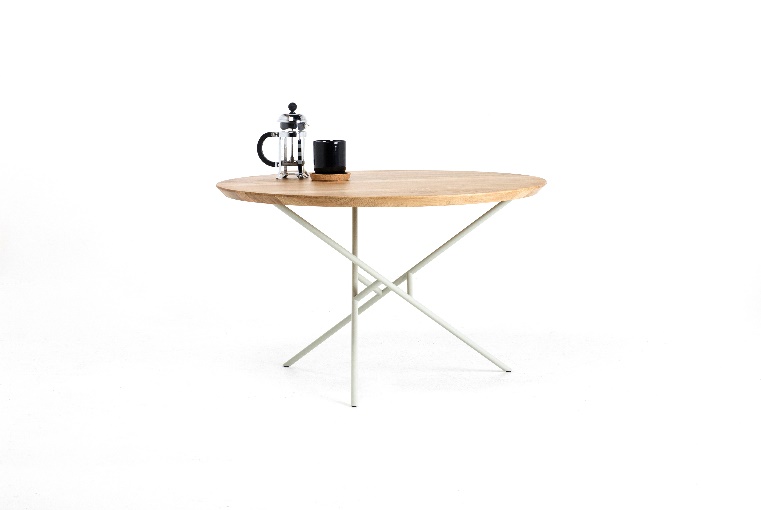 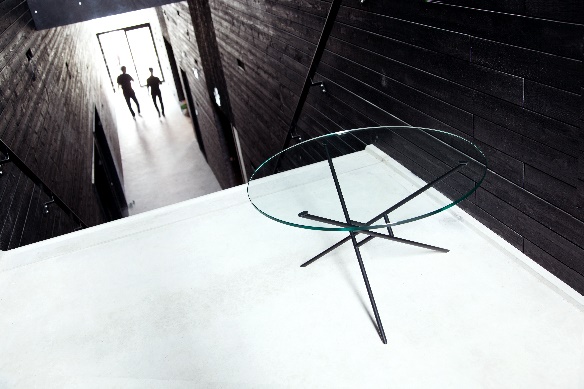 Preise auf Anfrage, Vorbestellungen sind ab sofort möglich, Versand: ab Juli 2018 Ausführungen 	Maße 	
Tisch 			80 cm x 47 cm (d x h)
Gestell			1,5 cm RohrdurchmesserVollholzplatte		2,8 cm Stärke
Multiplexplatte 		2,0 cm Stärke Glasplatte 		0,8 cm StärkeGestell 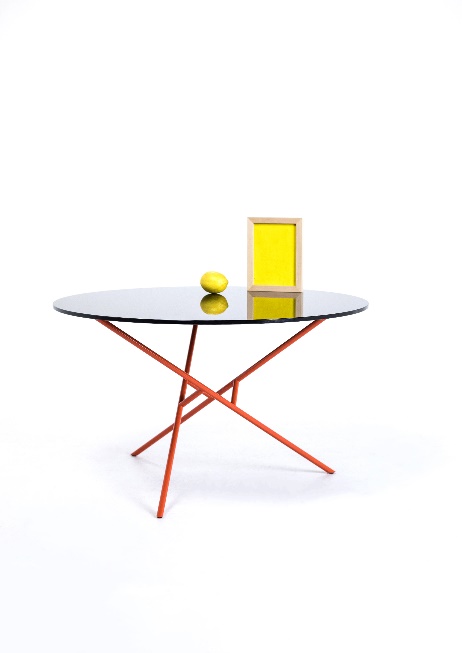 - 	Pulverbeschichteter Stahl in Umbragrau, Reinweiß, Tiefschwarz, Brilliantblau, Weißgrün, RotorangeEdelstahl geschliffen Platten Massivholzplatte mit durchgehenden Lamellen 	aus geölter EicheMultiplexplatte massiv, Oberfläche Linoleum in 	Schwarz-      ESG-Glas – transparent oder schwarz getönt Weitere Materialien, Farben und individuelle Ausführungen auf Anfrage. Über Rahmlow: Rahmlow ist zurück. Damals wie heute steht der Name für zeitloses Design. 25 Jahre nach Auflösung des Möbelunternehmens „rahmlow möbeldesign & produktion“ entwickelt Aaron Rahmlow von Lüpke, Ingenieur und Sohn des verstorbenen Rolf Rahmlow, die erfolgreichen 80er-Jahre-Entwürfe seines Vaters weiter. Gemeinsam mit seinem Kindheitsfreund Justus Leopold, Ökonom, lässt er „Rahmlow“ erneut aufleben. Tradition trifft Innovation: Mit selbstentwickelter Magnetverbindung und ohne sichtbare Schrauben erschaffen sie Möbel mit komplexen, geometrischen Formen - produziert im Familienbetrieb in Deutschland, der „Metallmanufaktur Rahmlow“, Inhaber Edgar Rahmlow, Aarons Onkel. Weitere Informationen zum Unternehmen auch auf Facebook www.facebook.com/rahmlow.design  oder Instagram www.instagram.com/rahmlow.designAlle Produktinformationen und -Fotos finden Sie zum Download in unserem Pressebereich auf: www.rahmlow.design/presse  